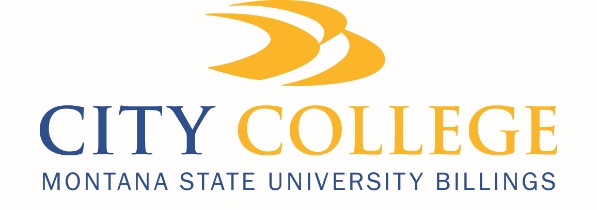 Nursing Appeal Form:Name: ____________________________________________Phone number:_____________________________________Email: _____________________________________________Mailing Address: _____________________________________		_______________________________________Appealing:Repeat Policy		for the following class(es)  ____________________________________	____________________________________Age of course		for the following class(es)  ____________________________________	____________________________________Along with this form, you will need to submit copies of your unofficial transcripts for the committee to reviewa typed document explaining of any extenuating circumstances for the committee to review any supporting documentation that would explain/support your appealStudents need to look on the nursing home page under the “additional Information” link to know the dates of any upcoming nursing appeals committee meetings and note that the appeal with any/all supporting documents need to be submitted 1 week prior to the meeting.The appeal can be emailed, mailed, or hand delivered to:Susan Floyd, Nursing Director 3803 Central Avenue Billings, MT 59102 sfloyd@msubillings.edu, 247-3073 office: Health Sciences Building room 230	
